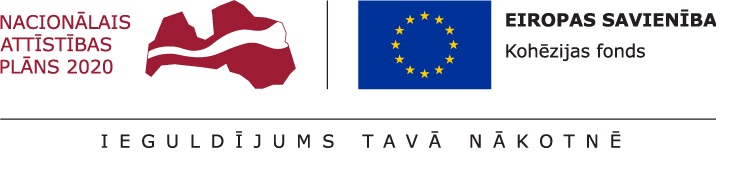 20.12.2019.FAKTU LAPABŪVDARBU PROGRESSBŪVDARBU PROGRESS No 2019. gada oktobrim līdz decembrimNo būvdarbu uzsākšanas brīža līdz šā gada 20.decembrim darbi visos četros objekta posmos pabeigti, apsteidzot plānoto un iepriekš saskaņoto darba grafiku.“Estakāde pār Bieķengrāvi”Paveiktie darbi līdz decembrim: Veikta kontaktvadu montāža un demontāža 780m garumā;Veikta kabeļu izbūve ~600 km garumā;Veikta gaismekļu montāža 35 gab apjomā;Veikta asfaltbetona ieklāšana 11 000 m2 apjomā;Ieklāta līmētā un lietā hidroizolācija, kopumā ~ 5 000 m2 apjomā; Veikta betona apstrāde ar aizsargpārklājumu 4 100 m2 apjomā; Tika veikta betona virsmu tīrīšana ar smilšu strūklu kopumā 3 000 m2 apjomā;Uzstādītas metāla barjeras 800m garumā.“Pārvadā pār Lucavsalu un četrās estakādēs Zaķusalā“Paveiktie darbi līdz decembrim:  Veikta kabeļu izbūve 1.4 km garumā;Veikta betona bruģa seguma izbūve ~ 1700 m2 apjomā;Izbūvēts vadlīniju bruģa segums 200 m2 apjomā;Uzstādītas ceļazīmes;Veikta metāla barjeru 500m garumā uzstādīšana;Uzstādīti 1.4 km ielas betona apmaļu;Ieklāts asfaltbetons ~17 000 m2 apjomā; Veikta betona virsmu tīrīšana ar smilšu strūklu 1 500 m2 apjomā;Veikta saliekamu betona kāpņu un margu uzstādīšana;“Tilts pār Bieķengrāvi”Darbi šajā posmā ir pabeigti, notiek apsekošanas darbi.   “Pārvadā pār Krasta ielu”Paveiktie darbi līdz decembrim: Veikta nogāžu nostiprināšana ar augu zemi, zāles sēšana 1 500 m2 apjomā;Iestrādāti 35 m3 betona;Veikta betona virsmu apstrāde ar aizsargpārklājumu 5000 m2 apjomā;Izbūvēts karstā asfaltbetona segums ~5 500 m2 apjomā;Veikta barjeru uzstādīšana 300 m garumā;Veikta asfaltbetona frēzēšana ~300 m3 apjomā;Uzstādītas ceļazīmes;Veikta monolīta betona seguma izbūve 130 m2 apjomā;Uzstādīts triecienslāpētājs.Kopā no būvdarbu uzsākšanas brīža ir apgūti ~16 miljoni eiroKopā individuāli izstrādātas un saskaņotas 112 satiksmes organizācijas shēmas.  Salu tilta pārbūves 2. kārta tiek īstenota Eiropas Savienības Kohēzijas fonda līdzfinansēta projekta “Salu tilta kompleksa atjaunošana, pārbūve un izbūve, 2. kārta” (Nr. 6.1.3.1/17/I/001) ietvaros. Projekta kopējās izmaksas plānotas 24 296189.12 EUR apmērā, no kurām Eiropas savienības Kohēzijas fonda finansējums 16 537 860.23 EUR (85% no projekta attiecināmajām izmaksām), valsts budžeta dotācija 583 689.18 EUR (3% no projekta attiecināmajām izmaksām), pašvaldības finansējums 2 334 756.76 EUR (12% no projekta attiecināmajām izmaksām) un neattiecināmie izdevumi 4 839 882.95 EUR.